       臺北市立○○高級中學  函                                                               地址：○○○○○臺北市○○區○○路○○號                  承辦人：楊○○                           電話：(02) ○○○轉○○           手機：                                     傳真：(02) ○○○                                  電子信箱：○○○@yahoo.com.tw受文者：如正副本行文單位發文日期：中華民國○○年○月○日發文字號：北市○○字第○○○號速別：○○件密等及解密條件或保密期限：附件：1、場地租用契約書、場地租用切結書(一式2份 ) 2、活動企劃暨安全計畫書 3、活動主      辦單位環境維護表 4、場地及設備租借申請表。主旨: 本校手語社社團擬租借貴校中正堂辦理「○中、林○、○○三校聯合熱舞成果發表會」，      敬請惠允商借，請查照。說明: ㄧ、租用日期、時間: 107年○月○○日 (週○) 08:00~22:00止。    (含開門,搬運器具,場佈,彩排,正式演出及退場,清潔,關門共12小時)二、撤場清潔時間:107年○月○○日21時至107年7月○○日22時。三、租用期間場地清潔由租用單位自備環保袋負責清潔，負責人員及清理方式詳附件3。四、表演工作人員約80人;與會人數約為800人。五、租用聯絡人:張○○ 連絡電話098○123○○○。六、各項租借場地開立收據如下:     1、場地使用費收據:繳款機關/繳款人請開立：「臺北市立○○高級中學」。     2、場地保證金收據:繳款機關/繳款人請開立:「臺北市立○○高級中學」。     3、營業稅買受人名稱:繳款機關/繳款人請開立：「臺北市立○○高級中學」。        □營業人(請提供統一編號)□非營業人(請檢附身分證影本)。七、使用前7日提供公共意外責任險或其他與活動性質相關之保險。八、場地完全復原後會同貴校場地服務人員檢查完成，填具「退還租借場地保證金申請書」辦理    退費。   臺北市立大學（博愛校區）場地租用契約書立契約書人：               (以下簡稱乙方)乙方向甲方租用「○○○○○○」一案，經雙方同意訂立本契約，其條款如下：一、活動名稱：「○○○○○○○○○」。二、活動時間：      年      月    日至    年    月    日                    年      月    日至    年    月    日三、借用時間：四、預估參加人數：總人數為            人。五、費用:    場地租用使用費、場地租用保證金，場地租用營業稅合計：
       1、場地保證金:新臺幣                 元整。       2、場地使用費:新臺幣                 元整。       3、場地營業稅:新臺幣                 元整。六、取消場地使用損害賠償依場地設備收費標準及管理使用要點第13點辦理。七、罰則：依場地設備收費標準及管理使用要點第15點及20點辦理。八、其他：本契約如有未盡事宜或有疑義，由雙方共同協商，經雙方同意得以附件補充之。九、本契約一式二份，雙方各執正本一份。    ※其他細項依本校「場地設備收費標準及管理使用要點」辦理。立契約書人甲	　   方：臺北市立大學代  表  人：  地	  　 址：臺北市中正區愛國西路1號（博愛校區)  電	     話：(02) 23113040-1323  乙	  　 方：  負  責  人：  地	  　 址：電	　   話：中   華   民   國          年     月     日                場地租用切結書繳款方式：電匯本校（匯款手續費由借用者負擔）1.場地費請匯入：戶名：臺北市立大學校務發展基金   金融機構：台北富邦銀行公庫部，銀行代號：0122102  帳號：1605004-590000-2。　[註]敬請 匯款人填寫匯款委託書(匯款單)時，應於　『附言』　欄註明借用單位全名及用途。2.營業稅請匯入：戶名：臺北市立大學特種基金保管款  金融機構：台北富邦銀行公庫部，銀行代號：0122102  帳號：1605004-190000-8。 　[註]敬請 匯款人填寫匯款委託書(匯款單)時，應於　『附言』　欄註明借用單位全名及用途。3.保證金請匯入：戶名：臺北市立大學特種基金保管款  金融機構：台北富邦銀行公庫部，銀行代號：0122102  帳號：1605004-190000-8。 　[註]敬請 匯款人填寫匯款委託書(匯款單)時，應於　『附言』　欄註明借用單位全名及用途。☆匯款後請將收據影本傳真或郵寄至本校（博愛校區總務處事務組傳真:02-23810598，申請正式收據。）退還保證金需要，請務必附上與收據相同戶名之存摺封面影本。                      活動企劃暨安全計畫書壹、活動日期及時間：年   月   日  時  分起至   年   月   日   時   分貳、使用目的：參、活動範圍（請填場地名稱並檢附活動配置圖、動線圖）：肆、活動種類（請勾選）：    本活動係屬          □1.學術、藝文、體育、休閒或其他性質相類似之活動         □2.公益活動         □3.其他（另敘明如右）：伍、活動方式（請敘明活動主題及對象等）：陸、參與活動單位、人員及人數（應包含主、協辦、表演或指導單位等）：柒、活動流程（請敘明時段、內容）：捌、活動設施：（如另有硬體設備、車輛運輸等請敘明設備情況及車種、車次及動向；車輛並應避免進入草坪）玖、交通維持及安全計畫內容：(以下事項依活動需要事前辦理) 一、活動期間交通維護方案：（相關管制措施請敘明）二、警力支援：（若有需求應事先行文市警局，無則免填）三、安全秩序維護：請視情況加派○位安全人員，於活動期間維持現場秩序安全，惟遇有妨礙安寧秩序非警力協調不足以排除時，請事先申請警力支援。四、公共安全維護：為確保活動安全進行，請預留足供消防車輛進出空間。五、醫療支援：現場設置醫療服務站（於配置圖註明設置地點），擔任緊急醫療救助事宜，並派專人（係指受過醫療專業訓練之人員）負責醫療服務站。六、其他安全維護事項：       活動主辦單位環境維護表      附表       退還租借場地保證金申請書款項項目：場地保證金     □其他                        租用場地：                       租用日期：     年___月____日至    年 ___月____日 金額︰新臺幣                   元整。 附件：□貴校收據正本1份。 □貴校收據正本已遺失，倘若尋獲正本收據不會再重覆申請。上述款項請匯入下列帳號：（請檢附金融帳戶封面影本1份）戶名：                         (須與本校所開立之收據繳款人相同)郵局局號：________________ 帳號：_______________________銀行：                   銀行               分行 帳號：_______________________此致          臺北市立大學租借場地承辦人：(簽章)                                           電  話：(手機) 地  址：中華民國       年       月       日場地清潔復原檢查表借用單位:借用日期:  年  月  日   借用時間:     ~    時                 檢查人（場地服務人員）檢查合格後簽名： __________申請使用臺北市立大學場地舉辦藝文表演活動業者資訊揭露切結書     依臺北市政府113年1月16日府授法保字第1133001879號函辦理，實施日期自113年3月1日起。一、 本藝文表演活動名稱、日期及主辦業者名稱活動名稱：	活動日期：	主辦業者名稱：	二、 本藝文表演活動（預定）資訊揭露內容（一） 揭露「履約保障機制或付款保障措施」等資訊1、本活動提供履約保障機制（常見「履約保障機制」詳如本切結書附件 1）□是，已/將於對外公開售票日在售票平台或官方網站等處揭露資訊（參考示意圖 1）□否2、本活動提供信用卡交易等付款保障措施（常見「付款保障措施」詳如本切結書附件 1）□是，已/將於對外公開售票日在售票平台或官方網站等處揭露「本活動提供信用卡刷卡購票，若本活動因故取消、延期舉行或主要表演節目、表演藝人變動時可向原信用卡發卡行申請信用卡爭議款退款。」等付款保障措施之說明文字（參考示意圖 2）□否※若以上兩種方式(1、2)皆勾選「否」，則續答 3 3、下列兩種做法擇一勾選：□已/將於對外公開售票日在售票平台或官方網站等處揭露「本活動無提供履約保障機制或付款保障措施」（參考示意圖 3）或□已/將於對外公開售票日在售票平台或官方網站等處，提供網路連結至「臺北市政府法務局消保網」向消費者宣導「『預付型交易』之風險及預防 Q＆A」之網頁。（參考示意圖 4） （二） 揭露「可行之退費方式及其具體執行作法」之資訊本活動依據本切結書附件 2-可行之退費方式及其具體執行作法，已/將於對外公開售票日在售票平台或官方網站等處作資訊揭露（參考示意圖 5），連結網址為：	□是(此為必勾選項)三、本藝文表演活動主辦業者承諾事項：(一)本活動主辦業者就前開已/將做資訊揭露之內容，無不實情形，並就切結內容確實辦理，且對於消費者之保障不低於前開資訊揭露之內容。(二) 本活動主辦業者如經申請使用之場館（地）方認為有重大違反本切結書內容，且經場館（地）方通知未補正或無法補正等情形，主辦業者同意接受申請使用之場館（地）方依據相關法令或契約約定之任何處置措施。立書人(主辦業者)：                              (簽名或蓋章)切結日期：       年       月       日臺北市立大學博愛校區場地及設備租借表				中正堂禮堂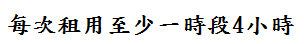 敬請匯款人填寫匯款委託書(匯款單)時，應於『附言』欄註明租用單位及活動日期。臺北市立大學博愛校區場地及設備租借表
中正堂綜合球場敬請匯款人填寫匯款委託書(匯款單)時，應於『附言』欄註明租用單位及活動日期。臺北市立大學博愛校區場地及設備租借表
音樂館音樂廳敬請匯款人填寫匯款委託書(匯款單)時，應於『附言』欄註明租用單位及活動日期。臺北市立大學博愛校區場地及設備租借表
行政大樓201會議室敬請匯款人填寫匯款委託書(匯款單)時，應於『附言』欄註明租用單位及活動日期。           臺北市立大學博愛校區場地及設備租借表
                公誠樓第1會議室　公誠樓第2會議室        敬請匯款人填寫匯款委託書(匯款單)時，應於『附言』欄註明租用單位及活動日期。臺北市立大學博愛校區場地及設備租借表
□公誠樓第3會議室敬請匯款人填寫匯款委託書(匯款單)時，應於『附言』欄註明租用單位及活動日期。              臺北市立大學博愛校區場地及設備租借表                  
         □公誠樓研討室□會議室G401教室G402教室G415教室敬請匯款人填寫匯款委託書(匯款單)時，應於『附言』欄註明租用單位及活動日期。臺北市立大學博愛校區場地及設備租借表						□公誠樓教室(間)敬請匯款人填寫匯款委託書(匯款單)時，應於『附言』欄註明租用單位及活動日期。臺北市立大學博愛校區場地及設備租借表□公誠樓電腦教室敬請匯款人填寫匯款委託書(匯款單)時，應於『附言』欄註明租用單位及活動日期。臺北市立大學博愛校區場地及設備租借表□公誠樓綜合球場敬請匯款人填寫匯款委託書(匯款單)時，應於『附言』欄註明租用單位及活動日期。臺北市立大學博愛校區場地及設備租借表
□各教學大樓普通教室(間)敬請匯款人填寫匯款委託書(匯款單)時，應於『附言』欄註明租用單位及活動日期。臺北市立大學博愛校區場地及設備租借表
□勤樸樓B1戶外小舞台敬請匯款人填寫匯款委託書(匯款單)時，應於『附言』欄註明租用單位及活動日期。              臺北市立大學博愛校區場地及設備租借表
              室外籃球場　室外網球場敬請匯款人填寫匯款委託書(匯款單)時，應於『附言』欄註明租用單位及活動日期。臺北市立大學博愛校區場地及設備租借表
□田徑場敬請匯款人填寫匯款委託書(匯款單)時，應於『附言』欄註明租用單位及活動日期。時  間時時月   日月   日月   日茲保證切結於租用上開場所、設備(設施)時，己詳閱注事項並願意配合貴校管理遵守管理規則等相關規定，於場地使用後確實清理復原，點交予貴校。    此致                            臺北市立大學（博愛校區）                             申請單位：                            負 責 人：                            地  址：                            電  話：中   華   民   國          年        月         日活動名稱活動日期   年  月   日  時    分至  年  月  日   時   分   年  月   日  時    分至  年  月  日   時   分   年  月   日  時    分至  年  月  日   時   分活動地點主辦單位聯絡人電    話活動中環境維護自行清運委託民間業者（廠商名稱：                    ）□ 委託環保局(使用本市專用垃圾袋)自行清運委託民間業者（廠商名稱：                    ）□ 委託環保局(使用本市專用垃圾袋)自行清運委託民間業者（廠商名稱：                    ）□ 委託環保局(使用本市專用垃圾袋)活動場地環境維護1.聯絡人姓名：2.電話：3.垃圾清理頻率：4.宣導民眾維護整潔之相關措施：5.清理人數：6.預定垃圾清理結束時間：1.聯絡人姓名：2.電話：3.垃圾清理頻率：4.宣導民眾維護整潔之相關措施：5.清理人數：6.預定垃圾清理結束時間：1.聯絡人姓名：2.電話：3.垃圾清理頻率：4.宣導民眾維護整潔之相關措施：5.清理人數：6.預定垃圾清理結束時間：活動結束後垃圾清運方式□ 自行清理□ 委託民間業者□ 其他□ 自行清理□ 委託民間業者□ 其他□ 自行清理□ 委託民間業者□ 其他場所內容項次清潔復原要求標準備註廁所地面全面清潔、地板清洗、拖乾無積水□合格□不合格廁所牆面牆壁貼紙雙面膠清除、清洗清潔、擦乾□合格□不合格廁所便器全面清洗清潔拖乾、垃圾清除、無臭□合格□不合格廁所門窗開關至定位、無破損□合格□不合格廁所設施無損壞、短缺□合格□不合格廁所水、電開關燈具完整無損、燈具完好無損壞□合格□不合格會場（使用之範圍）地面清潔、拖乾、無檳榔汁、渣、果皮果汁□合格□不合格會場（使用之範圍）牆面廣告、貼紙雙面膠、鐵絲、電線、懸掛物、鐵釘等清除並保持乾淨□合格□不合格會場（使用之範圍）門窗開關至定位、無破損□合格□不合格會場（使用之範圍）設施復原至定位、數量到齊無誤□合格□不合格會場（使用之範圍）水、電開關燈具完整無損、燈具完好無損壞□合格□不合格會場（使用之範圍）使用全區非本場物品清除完畢、垃圾清除運棄□合格□不合格室外活動區地面清潔、無檳榔汁、渣、果汁、無垃圾□合格□不合格室外活動區設施復原至定位、數量到齊無誤□合格□不合格室外活動區水、電開關燈具完整無損、燈具完好無損壞□合格□不合格室外活動區使用全區非本場物品清除完畢、垃圾清除運棄□合格□不合格室外活動區牆面廣告、貼紙雙面膠、鐵絲、電線、懸掛物、鐵釘等清除並保持乾淨□合格□不合格租用設備長條桌       張 整理後歸還□合格□不合格租用設備座椅         張整理後歸還□合格□不合格租用設備黑膠地墊     張   整理後歸還□合格□不合格租用設備其他器材整理後歸還□合格□不合格借用日期
(年月日星期)借用日期
(年月日星期)起　　年　月　日(　)　　年　月　日(　)借用單位借用單位借用單位借用日期
(年月日星期)借用日期
(年月日星期)訖　　年　月　日(　)　　年　月　日(　)借用單位借用單位借用單位借用單位承辦人借用單位承辦人借用單位承辦人連絡電話公司公司借用單位承辦人借用單位承辦人借用單位承辦人連絡電話手機手機容量(人)容量(人)容量(人)樓上287人
樓下555人
共842人樓上287人
樓下555人
共842人管理單位管理單位管理單位     總務處     總務處     總務處保證金(次)(元)保證金(次)(元)保證金(次)(元)10,000元10,000元設備項目設備項目設備項目電子講桌、投影機兩部、無線麥克風、燈光空調、電子講桌、投影機兩部、無線麥克風、燈光空調、電子講桌、投影機兩部、無線麥克風、燈光空調、工作人員費用(人/時)工作人員費用(人/時)工作人員費用(人/時)工作人員3人350元/人/時工作人員3人350元/人/時選擇項目(選用才需計費)選擇項目(選用才需計費)選擇項目(選用才需計費)大型投影機、貴賓室、B1梳妝室、投影背照幕大型投影機、貴賓室、B1梳妝室、投影背照幕大型投影機、貴賓室、B1梳妝室、投影背照幕租借時段(勾選)場地費
(每小時3,500元)場地費
(每小時3,500元)場地費
(每小時3,500元)水電空調費(每小時6,500元)大型投影機(每小時400元)大型投影機(每小時400元)貴賓室(每小時700元)貴賓室(每小時700元)B1梳妝室(每小時700元)投影背照幕(與大型投影幕不可同時(每次6,000元)08:00～09:0009:00～10:0010:00～11:0011:00～12:0012:00～13:0013:00～14:0014:00～15:0015:00～16:0016:00～17:0017:00～18:0018:00～19:0019:00～20:0020:00～21:0021:00～22:00借用日期
(年月日星期)起　　年　月　日(　)借用單位借用單位借用日期
(年月日星期)訖　　年　月　日(　)借用單位借用單位借用單位承辦人借用單位承辦人連絡電話公司借用單位承辦人借用單位承辦人連絡電話手機容量(人)容量(人)550人管理單位管理單位體育室保證金(次)(元)保證金(次)(元)10,000元設備項目設備項目室內照明、空調場地費
(每小時)(元)場地費
(每小時)(元)3,000元設備項目設備項目室內照明、空調水電空調費 (每小時)(元)水電空調費 (每小時)(元)2,600元設備項目設備項目室內照明、空調工作人員費用工作人員費用工作人員1人350元/人/時設備項目設備項目室內照明、空調場地租借時段(請勾選)場地租借時段(請勾選)場地租借時段(請勾選)場地租借時段(請勾選)場地租借時段(請勾選)場地租借時段(請勾選)場地租借時段(請勾選)場地租借時段(請勾選)場地租借時段(請勾選)場地租借時段(請勾選)場地租借時段(請勾選)場地租借時段(請勾選)08:00～09:0008:00～09:0009:00～10:0009:00～10:0010:00～11:0010:00～11:0011:00～12:0011:00～12:0012:00～13:0012:00～13:0013:00～14:0013:00～14:0014:00～15:0014:00～15:0015:00～16:0015:00～16:0016:00～17:0016:00～17:0017:00～18:0017:00～18:0018:00～19:0018:00～19:0019:00～20:0019:00～20:0020:00～21:0020:00～21:0021:00～22:0021:00～22:00借用日期
(年月日星期)起　　年　月　日(　)借用單位借用單位借用日期
(年月日星期)訖　　年　月　日(　)借用單位借用單位承辦人承辦人連絡電話公司承辦人承辦人連絡電話手機容量(人)容量(人)150人管理單位管理單位音樂系保證金(次)(元)保證金(次)(元)5,000元設備項目設備項目麥克風、燈光空調場地費
(每小時)(元)場地費
(每小時)(元)2,500元設備項目設備項目麥克風、燈光空調水電空調費
(每小時)(元)水電空調費
(每小時)(元)2,600元設備項目設備項目麥克風、燈光空調水電空調費
(每小時)(元)水電空調費
(每小時)(元)2,600元選擇項目(選用才需計費)選擇項目(選用才需計費)2台鋼琴(1,000元/台/時)(需自付調音費)(租借鋼琴需於演出完成後，洽本校配合調音師將鋼琴調音完成)工作人員費用工作人員費用工作人員2人350元/人/時選擇項目(選用才需計費)選擇項目(選用才需計費)2台鋼琴(1,000元/台/時)(需自付調音費)(租借鋼琴需於演出完成後，洽本校配合調音師將鋼琴調音完成)場地租借時段(請勾選)場地租借時段(請勾選)場地租借時段(請勾選)場地租借時段(請勾選)場地租借時段(請勾選)鋼琴場地租借時段(請勾選)場地租借時段(請勾選)場地租借時段(請勾選)場地租借時段(請勾選)場地租借時段(請勾選)鋼琴08:30～09:3008:30～09:3009:30～10:3009:30～10:3010:30～11:3010:30～11:3011:30～12:3011:30～12:3012:30～13:3012:30～13:3013:30～14:3013:30～14:3014:30～15:3014:30～15:3015:30～16:3015:30～16:3016:30～17:3016:30～17:3017:30～18:3017:30～18:3018:30～19:3018:30～19:3019:30～20:3019:30～20:3020:30～21:3020:30～21:30借用日期
(年月日星期)起　　年　月　日(　)借用單位借用單位借用日期
(年月日星期)訖　　年　月　日(　)借用單位借用單位借用單位承辦人借用單位承辦人連絡電話公司借用單位承辦人借用單位承辦人連絡電話手機容量(人)容量(人)40人管理單位管理單位秘書室保證金(次)(元)保證金(次)(元)5,000元設備項目設備項目電子講桌、投影機、會議麥克風、燈光空調場地費
(每小時)(元)場地費
(每小時)(元)1,000元設備項目設備項目電子講桌、投影機、會議麥克風、燈光空調水電空調費
(每小時)(元)水電空調費
(每小時)(元)1,000元設備項目設備項目電子講桌、投影機、會議麥克風、燈光空調工作人員費用工作人員費用工作人員1人350元/人/時設備項目設備項目電子講桌、投影機、會議麥克風、燈光空調場地租借時段(請勾選)場地租借時段(請勾選)場地租借時段(請勾選)場地租借時段(請勾選)場地租借時段(請勾選)場地租借時段(請勾選)場地租借時段(請勾選)場地租借時段(請勾選)場地租借時段(請勾選)場地租借時段(請勾選)場地租借時段(請勾選)場地租借時段(請勾選)08:30～09:3008:30～09:3009:30～10:3009:30～10:3010:30～11:3010:30～11:3011:30～12:3011:30～12:3012:30～13:3012:30～13:3013:30～14:3013:30～14:3014:30～15:3014:30～15:3015:30～16:3015:30～16:3016:30～17:3016:30～17:3017:30～18:3017:30～18:3018:30～19:3018:30～19:3019:30～20:3019:30～20:3020:30～21:3020:30～21:30借用日期
(年月日星期)起　　年　月　日(　)借用單位借用單位借用日期
(年月日星期)訖　　年　月　日(　)借用單位借用單位借用單位承辦人借用單位承辦人連絡電話公司借用單位承辦人借用單位承辦人連絡電話手機容量(人)容量(人)103人管理單位管理單位總務處保證金(次)(元)保證金(次)(元)5,000元設備項目設備項目電子講桌、投影機、無線麥克風、燈光空調場地費
(每小時)(元)場地費
(每小時)(元)1,500元設備項目設備項目電子講桌、投影機、無線麥克風、燈光空調水電空調費
(每小時)(元)水電空調費
(每小時)(元)平日上、下午：2,000元平日夜間及假日：5,200元 設備項目設備項目電子講桌、投影機、無線麥克風、燈光空調工作人員費用工作人員費用工作人員2人350元/人/時設備項目設備項目電子講桌、投影機、無線麥克風、燈光空調場地租借時段(請勾選)場地租借時段(請勾選)場地租借時段(請勾選)投影機租借時段(請勾選)投影機租借時段(請勾選)投影機租借時段(請勾選)08:00～09:0008:00～09:0008:00～09:0008:00～09:0009:00～10:0009:00～10:0009:00～10:0009:00～10:0010:00～11:0010:00～11:0010:00～11:0010:00～11:0011:00～12:0011:00～12:0011:00～12:0011:00～12:0012:00～13:0012:00～13:0012:00～13:0012:00～13:0013:00～14:0013:00～14:0013:00～14:0013:00～14:0014:00～15:0014:00～15:0014:00～15:0014:00～15:0015:00～16:0015:00～16:0015:00～16:0015:00～16:0016:00～17:0016:00～17:0016:00～17:0016:00～17:0017:00～18:0017:00～18:0017:00～18:0017:00～18:0018:00～19:0018:00～19:0018:00～19:0018:00～19:0019:00～20:0019:00～20:0019:00～20:0019:00～20:0020:00～21:0020:00～21:0020:00～21:0020:00～21:0021:00～22:0021:00～22:0021:00～22:0021:00～22:00借用日期
(年月日星期)起　　年　月　日(　)借用單位借用單位借用日期
(年月日星期)訖　　年　月　日(　)借用單位借用單位借用單位承辦人借用單位承辦人連絡電話公司借用單位承辦人借用單位承辦人連絡電話手機容量(人)容量(人)225人管理單位管理單位總務處總務處保證金(次)(元)保證金(次)(元)5,000元設備項目設備項目電子講桌、中間投影機、無線麥克風、燈光空調電子講桌、中間投影機、無線麥克風、燈光空調場地費
(每小時)(元)場地費
(每小時)(元)2,000元設備項目設備項目電子講桌、中間投影機、無線麥克風、燈光空調電子講桌、中間投影機、無線麥克風、燈光空調水電空調費
(每小時)(元)水電空調費
(每小時)(元)平日上、下午：2,600元
平日夜間及假日：6,000元 設備項目設備項目電子講桌、中間投影機、無線麥克風、燈光空調電子講桌、中間投影機、無線麥克風、燈光空調水電空調費
(每小時)(元)水電空調費
(每小時)(元)平日上、下午：2,600元
平日夜間及假日：6,000元 選擇項目(選用才需計費)選擇項目(選用才需計費)貴賓室(每小時700元)、左、右投影機(每小時1,300元)貴賓室(每小時700元)、左、右投影機(每小時1,300元)工作人員費用工作人員費用工作人員2人350元/人/時選擇項目(選用才需計費)選擇項目(選用才需計費)貴賓室(每小時700元)、左、右投影機(每小時1,300元)貴賓室(每小時700元)、左、右投影機(每小時1,300元)場地租借時段(請勾選)場地租借時段(請勾選)場地租借時段(請勾選)貴賓室貴賓室投影機租借時段(請勾選)投影機租借時段(請勾選)場地租借時段(請勾選)場地租借時段(請勾選)場地租借時段(請勾選)貴賓室貴賓室左右08:00～09:0008:00～09:0009:00～10:0009:00～10:0010:00～11:0010:00～11:0011:00～12:0011:00～12:0012:00～13:0012:00～13:0013:00～14:0013:00～14:0014:00～15:0014:00～15:0015:00～16:0015:00～16:0016:00～17:0016:00～17:0017:00～18:0017:00～18:0018:00～19:0018:00～19:0019:00～20:0019:00～20:0020:00～21:0020:00～21:0021:00～22:0021:00～22:00借用日期
(年月日星期)起　　年　月　日(　)　　年　月　日(　)借用單位借用單位借用日期
(年月日星期)訖　　年　月　日(　)　　年　月　日(　)借用單位借用單位承辦人承辦人連絡電話公司承辦人承辦人連絡電話手機容量(人)容量(人)G401、G402:40人G415:70人G401、G402:40人G415:70人管理單位管理單位       系、所保證金(次)(元)保證金(次)(元)5,000元5,000元設備項目設備項目電子講桌、麥克風、燈光空調場地費
(每小時)(元)場地費
(每小時)(元)500元500元設備項目設備項目電子講桌、麥克風、燈光空調水電空調費
(每小時)(元)水電空調費
(每小時)(元)平日上、午700元平日夜間及假日5,200元平日上、午700元平日夜間及假日5,200元設備項目設備項目電子講桌、麥克風、燈光空調工作人員費用工作人員費用工作人員1人350元/人/時工作人員1人350元/人/時設備項目設備項目電子講桌、麥克風、燈光空調場地租借時段(請勾選)場地租借時段(請勾選)場地租借時段(請勾選)場地租借時段(請勾選)場地租借時段(請勾選)場地租借時段(請勾選)場地租借時段(請勾選)場地租借時段(請勾選)場地租借時段(請勾選)場地租借時段(請勾選)場地租借時段(請勾選)場地租借時段(請勾選)場地租借時段(請勾選)場地租借時段(請勾選)08:00～09:0008:00～09:0008:00～09:0009:00～10:0009:00～10:0009:00～10:0010:00～11:0010:00～11:0010:00～11:0011:00～12:0011:00～12:0011:00～12:0012:00～13:0012:00～13:0012:00～13:0013:00～14:0013:00～14:0013:00～14:0014:00～15:0014:00～15:0014:00～15:0015:00～16:0015:00～16:0015:00～16:0016:00～17:0016:00～17:0016:00～17:0017:00～18:0017:00～18:0017:00～18:0018:00～19:0018:00～19:0018:00～19:0019:00～20:0019:00～20:0019:00～20:0020:00～21:0020:00～21:0020:00～21:0021:00～22:0021:00～22:0021:00～22:00借用日期
(年月日星期)起　　年　月　日(　)借用單位借用單位借用日期
(年月日星期)訖　　年　月　日(　)借用單位借用單位借用承辦人借用承辦人連絡電話公司借用承辦人借用承辦人連絡電話手機容量(人)容量(人)約40人管理單位管理單位各系所院辦公室保證金(次)(元)保證金(次)(元)5,000元設備項目設備項目電子講桌、麥克風、燈光空調場地費
(每小時)(元)場地費
(每小時)(元)500元設備項目設備項目電子講桌、麥克風、燈光空調水電空調費
(每小時)(元)水電空調費
(每小時)(元)平日上下午700元夜間及假日5,200元設備項目設備項目電子講桌、麥克風、燈光空調工作人員費用工作人員費用工作人員1人350元/人/時設備項目設備項目電子講桌、麥克風、燈光空調場地租借時段(請勾選)場地租借時段(請勾選)場地租借時段(請勾選)場地租借時段(請勾選)場地租借時段(請勾選)場地租借時段(請勾選)場地租借時段(請勾選)場地租借時段(請勾選)場地租借時段(請勾選)場地租借時段(請勾選)場地租借時段(請勾選)場地租借時段(請勾選)08:00～09:0008:00～09:0009:00～10:0009:00～10:0010:00～11:0010:00～11:0011:00～12:0011:00～12:0012:00～13:0012:00～13:0013:00～14:0013:00～14:0014:00～15:0014:00～15:0015:00～16:0015:00～16:0016:00～17:0016:00～17:0017:00～18:0017:00～18:0018:00～19:0018:00～19:0019:00～20:0019:00～20:0020:00～21:0020:00～21:0021:00～22:0021:00～22:00借用日期
(年月日星期)起　　年　月　日(　)借用單位借用單位借用日期
(年月日星期)訖　　年　月　日(　)借用單位借用單位承辦人承辦人連絡電話公司承辦人承辦人連絡電話手機容量(人)容量(人)40人管理單位管理單位計網中心保證金(次)(元)保證金(次)(元)10,000元設備項目設備項目40部電腦設備場地費
(每小時)(元)場地費
(每小時)(元)2,000元設備項目設備項目40部電腦設備水電空調費(每小時)(元)水電空調費(每小時)(元)平日上、下午700元夜間及假日5,200元設備項目設備項目40部電腦設備工作人員費用工作人員費用工作人員1人350元/人/時設備項目設備項目40部電腦設備場地租借時段(請勾選)場地租借時段(請勾選)場地租借時段(請勾選)場地租借時段(請勾選)場地租借時段(請勾選)場地租借時段(請勾選)場地租借時段(請勾選)場地租借時段(請勾選)場地租借時段(請勾選)場地租借時段(請勾選)場地租借時段(請勾選)場地租借時段(請勾選)08:00～09:0008:00～09:0009:00～10:0009:00～10:0010:00～11:0010:00～11:0011:00～12:0011:00～12:0012:00～13:0012:00～13:0013:00～14:0013:00～14:0014:00～15:0014:00～15:0015:00～16:0015:00～16:0016:00～17:0016:00～17:0017:00～18:0017:00～18:0018:00～19:0018:00～19:0019:00～20:0019:00～20:0020:00～21:0020:00～21:0021:00～22:0021:00～22:00借用日期
(年月日星期)起　　年　月　日(　)借用單位借用單位借用日期
(年月日星期)訖　　年　月　日(　)借用單位借用單位借用單位承辦人借用單位承辦人連絡電話公司借用單位承辦人借用單位承辦人連絡電話手機容量(人)容量(人)330人管理單位管理單位體育室保證金(次)(元)保證金(次)(元)10,000元設備項目設備項目室內照明、空調場地費
(每小時)(元)場地費
(每小時)(元)4,000元設備項目設備項目室內照明、空調水電空調費(每小時)(元)水電空調費(每小時)(元)平日上下午2,600元夜間及假日6,000元設備項目設備項目室內照明、空調工作人員費用工作人員費用工作人員1人350元/人/時設備項目設備項目室內照明、空調場地租借時段(請勾選)場地租借時段(請勾選)場地租借時段(請勾選)場地租借時段(請勾選)場地租借時段(請勾選)場地租借時段(請勾選)場地租借時段(請勾選)場地租借時段(請勾選)場地租借時段(請勾選)場地租借時段(請勾選)場地租借時段(請勾選)場地租借時段(請勾選)08:00～09:0008:00～09:0009:00～10:0009:00～10:0010:00～11:0010:00～11:0011:00～12:0011:00～12:0012:00～13:0012:00～13:0013:00～14:0013:00～14:0014:00～15:0014:00～15:0015:00～16:0015:00～16:0016:00～17:0016:00～17:0017:00～18:0017:00～18:0018:00～19:0018:00～19:0019:00～20:0019:00～20:0020:00～21:0020:00～21:0021:00～22:0021:00～22:00借用日期
(年月日星期)起　　年　月　日(　)借用單位借用單位借用日期
(年月日星期)訖　　年　月　日(　)借用單位借用單位借用承辦人借用承辦人連絡電話公司借用承辦人借用承辦人連絡電話手機容量(人)容量(人)約50人管理單位管理單位各系所院辦公室保證金(次)(元)保證金(次)(元)5,000元設備項目設備項目電子講桌、麥克風、燈光空調場地費
(每小時)(元)場地費
(每小時)(元)500元設備項目設備項目電子講桌、麥克風、燈光空調水電空調費
(每小時)(元)水電空調費
(每小時)(元)200元設備項目設備項目電子講桌、麥克風、燈光空調工作人員費用工作人員費用工作人員1人350元/人/時設備項目設備項目電子講桌、麥克風、燈光空調場地租借時段(請勾選)場地租借時段(請勾選)場地租借時段(請勾選)場地租借時段(請勾選)場地租借時段(請勾選)場地租借時段(請勾選)場地租借時段(請勾選)場地租借時段(請勾選)場地租借時段(請勾選)場地租借時段(請勾選)08:30～09:3008:30～09:3009:30～10:3009:30～10:3010:30～11:3010:30～11:3011:30～12:3011:30～12:3012:30～13:3012:30～13:3013:30～14:3013:30～14:3014:30～15:3014:30～15:3015:30～16:3015:30～16:3016:30～17:3016:30～17:3017:30～18:3017:30～18:3018:30～19:3018:30～19:3019:30～20:3019:30～20:3020:30～21:3020:30～21:30借用日期
(年月日星期)起　　年　月　日(　)借用單位借用單位借用日期
(年月日星期)訖　　年　月　日(　)借用單位借用單位借用承辦人借用承辦人連絡電話公司借用承辦人借用承辦人連絡電話手機容量(人)容量(人)開放空間管理單位管理單位保證金(次)(元)保證金(次)(元)0元設備項目設備項目燈光場地費
(每小時)(元)場地費
(每小時)(元)200元設備項目設備項目燈光水電空調費
(每小時)(元)水電空調費
(每小時)(元)0元設備項目設備項目燈光工作人員費用工作人員費用0元設備項目設備項目燈光場地租借時段(請勾選)場地租借時段(請勾選)場地租借時段(請勾選)場地租借時段(請勾選)場地租借時段(請勾選)場地租借時段(請勾選)場地租借時段(請勾選)場地租借時段(請勾選)場地租借時段(請勾選)場地租借時段(請勾選)08:30～09:3008:30～09:3009:30～10:3009:30～10:3010:30～11:3010:30～11:3011:30～12:3011:30～12:3012:30～13:3012:30～13:3013:30～14:3013:30～14:3014:30～15:3014:30～15:3015:30～16:3015:30～16:3016:30～17:3016:30～17:3017:30～18:3017:30～18:3018:30～19:3018:30～19:3019:30～20:3019:30～20:3020:30～21:3020:30～21:30借用日期
(年月日星期)起　　年　月　日(　)借用單位借用單位借用日期
(年月日星期)訖　　年　月　日(　)借用單位借用單位借用單位承辦人借用單位承辦人連絡電話公司借用單位承辦人借用單位承辦人連絡電話手機容量容量開放空間 2面 管理單位管理單位體育室保證金(次)(元)保證金(次)(元)5,000元設備項目設備項目夜間照明(夜間時段計費)場地費
(每小時)(元)場地費
(每小時)(元)500元設備項目設備項目夜間照明(夜間時段計費)夜間照明費(每小時)(元)夜間照明費(每小時)(元)700元設備項目設備項目夜間照明(夜間時段計費)工作人員費用工作人員費用工作人員1人350元/人/時設備項目設備項目夜間照明(夜間時段計費)場地租借時段(請勾選)場地租借時段(請勾選)場地租借時段(請勾選)場地租借時段(請勾選)場地租借時段(請勾選)場地租借時段(請勾選)場地租借時段(請勾選)場地租借時段(請勾選)場地租借時段(請勾選)場地租借時段(請勾選)場地租借時段(請勾選)場地租借時段(請勾選)05:00～06:0005:00～06:0013:00～14:0013:00～14:0006:00～07:0006:00～07:0014:00～15:0014:00～15:0007:00～08:0007:00～08:0015:00～16:0015:00～16:0008:00～09:0008:00～09:0016:00～17:0016:00～17:0009:00～10:0009:00～10:0017:00～18:0017:00～18:0010:00～11:0010:00～11:0018:00～19:0018:00～19:0011:00～12:0011:00～12:0019:00～20:0019:00～20:0012:00～13:0012:00～13:0020:00～21:0020:00～21:0021:00～22:0021:00～22:00借用日期
(年月日星期)起　　年　月　日(　)借用單位借用單位借用單位借用日期
(年月日星期)訖　　年　月　日(　)借用單位借用單位借用單位承辦人承辦人連絡電話連絡電話公司承辦人承辦人連絡電話連絡電話手機容量容量開放空間 管理單位管理單位管理單位體育室體育室保證金(次)(元)保證金(次)(元)5,000元設備項目設備項目設備項目夜間照明(夜間時段計費)夜間照明(夜間時段計費)場地費
(每小時)(元)場地費
(每小時)(元)1,000元設備項目設備項目設備項目夜間照明(夜間時段計費)夜間照明(夜間時段計費)夜間照明費
(每小時)(元)夜間照明費
(每小時)(元)700元設備項目設備項目設備項目夜間照明(夜間時段計費)夜間照明(夜間時段計費)工作人員費用工作人員費用工作人員1人350元/人/時設備項目設備項目設備項目夜間照明(夜間時段計費)夜間照明(夜間時段計費)場地租借時段(請勾選)場地租借時段(請勾選)場地租借時段(請勾選)場地租借時段(請勾選)場地租借時段(請勾選)場地租借時段(請勾選)場地租借時段(請勾選)場地租借時段(請勾選)場地租借時段(請勾選)場地租借時段(請勾選)場地租借時段(請勾選)場地租借時段(請勾選)場地租借時段(請勾選)場地租借時段(請勾選)場地租借時段(請勾選)場地租借時段(請勾選)05:00～06:0005:00～06:0013:00～14:0013:00～14:0013:00～14:0006:00～07:0006:00～07:0014:00～15:0014:00～15:0014:00～15:0007:00～08:0007:00～08:0015:00～16:0015:00～16:0015:00～16:0008:00～09:0008:00～09:0016:00～17:0016:00～17:0016:00～17:0009:00～10:0009:00～10:0017:00～18:0017:00～18:0017:00～18:0010:00～11:0010:00～11:0018:00～19:0018:00～19:0018:00～19:0011:00～12:0011:00～12:0019:00～20:0019:00～20:0019:00～20:0012:00～13:0012:00～13:0020:00～21:0020:00～21:0020:00～21:0021:00～22:0021:00～22:0021:00～22:00